О проведении общественных обсуждений по проекту постановления администрации Кромского района Орловской области «Об утверждении программы профилактики рисков причинения вреда (ущерба) охраняемым законом ценностям в сфере благоустройства на 2024 год»В соответствии с Федеральным законом от 06.10.2003г. № 131-ФЗ «Об общих принципах организации местного самоуправления в Российской Федерации», Постановлением Правительства РФ от 25.06.2021 № 990 «Об утверждении Правил разработки и утверждения контрольными (надзорными) органами программы профилактики рисков причинения вреда (ущерба) охраняемым законом ценностям», п о с т а н о в л я ю:1. Назначить общественные обсуждения по обсуждению проекта постановления администрации Кромского района Орловской области» «Об утверждении программы профилактики рисков причинения вреда (ущерба) охраняемым законом ценностям в сфере благоустройства на 2024 год».2. Общественные обсуждения провести 02 ноября 2023 года в 17 час. 00 мин. в здании отдела по решению вопросов местного значения городского поселения Кромы по адресу: Орловская область, Кромской район, пгт. Кромы, ул. Советская, д.4.В обсуждении рассматриваемого вопроса вправе участвовать жители городского поселения Кромы и иные заинтересованные лица.3. Заинтересованные лица вправе представить в отдел по решению вопросов местного значения городского администрации Кромского района  Орловской области предложения и замечания для включения их в протокол общественных обсуждений в рабочие дни с 9.00 до 16.00 с 01 октября 2023 до 01 ноября 2023 года:- почтовым направлением: 303200, Орловская область, Кромской район, пгт. Кромы, ул. Советская, д.4- нарочным, по адресу: 303200, Орловская область, Кромской район, пгт. Кромы, ул. Советская, д.4- письмом на адрес электронной почты: admkromyotdel@yandex.ru- по телефону: (848643) 2-10-07.Предложения и замечания должны содержать конкретные рекомендации по обсуждаемому вопросу.Представленные предложения, замечания, рекомендации и иные информационные материалы подлежат обязательному рассмотрению на общественных обсуждениях.4. Настоящее постановление опубликовать (обнародовать), разместить на официальном сайте администрации Кромского района на главной странице в разделе «Муниципальный контроль в сфере благоустройства пгт.Кромы» в сети «Интернет» и на Платформе обратной связи.5. Контроль за исполнением постановления оставляю за собой.И.о. Главы района                                                                                А.В.Быков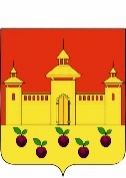 РОССИЙСКАЯ  ФЕДЕРАЦИЯОРЛОВСКАЯ  ОБЛАСТЬАДМИНИСТРАЦИЯ  КРОМСКОГО  РАЙОНАПОСТАНОВЛЕНИЕ        26 сентября 2023 г.                                                             №  629            пгт. Кромы